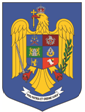 COMUNICAT DE PRESĂ	Astăzi a avut loc ședința ordinară a Colegiului Prefectural al județului Dâmbovița, fiind trecute în revistă principalele acțiuni și obiective ce urmează a fi implementate în anul 2022 de către serviciile publice deconcentrate sau alte organe ale administrației publice aflate în subordinea Guvernului. Totodată, a fost expus Planul de acțiuni al județului Dâmbovița, pentru anul curent, în vederea concretizării obiectivelor cuprinse în Programul de Guvernare. Pe ordinea de zi, a fost punctată și evoluția principalilor indicatori economico-sociali ai județului Dâmbovița aferenți anului 2021. În acest sens, Direcția Județeană de Statistică Dâmbovița a trecut în revistă date privitoare la: activitatea întreprinderilor, industrie, turism, forță de muncă, șomaj, precum și aspecte legate de Recensământul Populației și Locuințelor (RPL), runda 2021. În luna martie debutează o etapă foarte importantă a Recensământului Populației și Locuințelor. Astfel, din data de 14 martie, de când începe etapa de autorecenzare online, și până în 15 mai, fiecare cetățean va avea posibilitatea de a înscrie online datele necesare recensământului. Tot în cadrul ședinței de astăzi, conducerea Comisariatului Județean Dâmbovița al Gărzii Naționale de Mediu a prezentat bilanțul activității desfășurate în anul 2021, principalele zone vulnerabile privind calitatea factorilor de mediu în județul nostru și principalele acțiuni și măsuri pentru identificarea surselor de poluare și diminuarea impactului acestora asupra factorilor de mediu. În anul trecut, Comisariatul Județean Dâmbovița a realizat: 59 de inspecții planificate, 120 inspecții planificate tematice, 6 inspecții SEVESO și 645 controale neplanificate. Alte subiecte abordate au vizat prezentarea în sinteză a principalelor acțiuni și obiective propuse de serviciile publice deconcentrate, dar și de alte organe ale administrației publice din subordinea Guvernului sau a ministerelor ce urmează a fi realizate în anul 2022. În acest sens, Prefectul județului, doamna Claudia Gilia, a cerut Direcției pentru Agricultură Județeană Dâmbovița și Agenției de Plăți și Intervenție pentru Agricultură – Centrul Județean Dâmbovița să se implice activ în promovarea programelor guvernamentale de sprijin ca fermierii dâmbovițeni să poată accesa facilitățile oferite de Guvernul României în cadrul programelor de minimis pentru anul 2022. S-a solicitat serviciilor publice deconcentrate, de către Prefect, ca, până la data de 04.03.2022, să se transmită, în acest sens, un plan de acțiuni pe luna martie a.c., care va cuprinde obiectivele și acțiunile ce urmează a fi derulate la nivelul fiecărei instituții: situația actelor de reglementare emise, activități de teren, controale cu specificarea datei și a locației, constatări, măsuri și sancțiuni dispuse și campanii de promovare. De asemenea, reprezentanților instituțiilor li s-a pus în vedere obligativitatea întocmirii unui raport de activitate privind stadiul îndeplinirii obiectivelor din Planul de acțiuni, care trebuie comunicat Instituției Prefectului la data de 4 aprilie 2022. Cu acest prilej, Prefectul Claudia Gilia le-a subliniat serviciilor deconcentrate că au obligația să asigure periodic (sau de fiecare dată când activitatea instituției prezintă un interes public imediat), difuzarea de comunicate, informări de presă, organizarea de conferințe de presă, interviuri sau briefinguri. Tot în cadrul ședinței, Prefectul Claudia Gilia a cerut Agenției Județene pentru Ocuparea Forței de Muncă Dâmbovița, organizarea, în luna mai, a unui târg de joburi. Mai multe detalii referitoare la ședința Colegiului Prefectural veți găsi accesând pagina web a Instituției Prefectului județul Dâmbovița: https://db.prefectura.mai.gov.ro/despre-noi/alte-activitati/colegiul-prefectural/ 					(Prefect, Claudia Gilia)Biroul de Presă al Instituției Prefectului - Județul Dâmbovița